 IB PhysicsLinear MomentumChapter 7 SyllabusA/BIn Class:Due on this class1Jan7/8GW-Impulse and Rocket ScienceVF 7C, 7D2Jan9/10SA7.1 - Impulse and Momentum (first 30 min)VF-7E - Conservation of momentumDI-Conservation of momentum/VF for COM labTurin in: FA7.13Jan13/14DI-Demos - Car designGW-Vector Momentum LabGW-Conservation of Momentum LabGW-Conservation of Momentum problems (7.2)VF 7EVF First video for COM labVF First two videos for Vector Momentum4Jan 15/16DI-Demos - CannonGW-Vector Momentum LabGW-Conservation of Momentum LabGW-Conservation of Momentum problems (7.2)GW-Energy and Momentum problems (7.3)VF 7F5Jan 17/21DI-Demos - Cannon/Match rockets/Angular SheetDI-Demos - Angular QuantitiesGW-Vector Momentum LabGW-Conservation of Momentum LabGW-Conservation of Momentum problems (7.2)GW-Energy and Momentum problems (7.3)VF 8A Angular QuantitiesVF 8B Angular ConversionsVF 8C Tangential RelationshipsFinalsGroup Final for IB QuestionsGroup Final for IB Questions6Jan28/29GW-7.2, 7.3, 8.1DI-Torque and Moment of Inertia demosTurn in: Angular Quantities 8.0 (At beginning of period!)VF 8ABC, 8D, 8E1Jan 30/31SA7.2 Conservation of MomentumSA7.3 Energy and Momentum SA8.1 Angular KinematicsTurn in: FA7.2, FA7.3, FA8.1Turn in: Vector Momentum and COM labs@%#$Feb3/4Valuable Standardized Testing (VST)2Feb5/6(some people finish up VST)GW-8.2 Angular DynamicsGW-FA8.2VF 8F-Torque, 8G-Moment of Inertia3 Labs:Cannon Lab (mini lab done in-class) /10 pts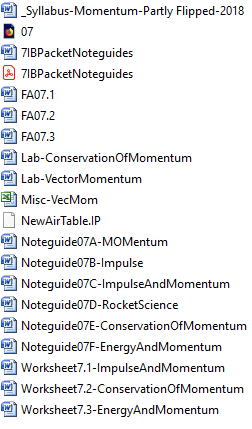 Conservation of momentum lab (with the air track – collision of gliders) /40 ptsVector Momentum Lab – 2-D vector momentum collision (simulation from the computer) /30 pts3 Formative/Summative Assessments7.1 – Impulse and momentum 7.2 – Conservation of momentum7.3 – Energy and Momentum3 Labs:Cannon Lab (mini lab done in-class) /10 ptsConservation of momentum lab (with the air track – collision of gliders) /40 ptsVector Momentum Lab – 2-D vector momentum collision (simulation from the computer) /30 pts3 Formative/Summative Assessments7.1 – Impulse and momentum 7.2 – Conservation of momentum7.3 – Energy and Momentum